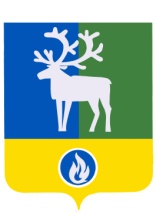 БЕЛОЯРСКИЙ РАЙОНХАНТЫ-МАНСИЙСКИЙ АВТОНОМНЫЙ ОКРУГ – ЮГРА ДУМА БЕЛОЯРСКОГО РАЙОНАРЕШЕНИЕот 18 мая 2021 года                                                                  			                    № 25О внесении изменений в приложение к  решению Думы Белоярского района                           от 3 декабря 2020 года № 64            Дума Белоярского района р е ш и л а:1. Внести в приложение «Прогнозный план (программа) приватизации имущества, находящегося в собственности Белоярского района, на 2021 год» к решению Думы Белоярского района от 3 декабря 2020 года № 64 «Об утверждении прогнозного плана (программы) приватизации имущества, находящегося в собственности Белоярского района, на 2021 год» следующие изменения: 1) таблицу, содержащуюся в пункте 2.1 раздела 2 «Объекты, подлежащие приватизации в 2021 году»,  дополнить позицией 12 следующего содержания: «».2) таблицу, содержащуюся в пункте 2.2 раздела 2 «Объекты, подлежащие приватизации в 2021 году»,  дополнить позициями 7, 8 следующего содержания: «».2. Опубликовать настоящее решение в газете «Белоярские вести. Официальный выпуск».3. Настоящее решение вступает в силу после его официального опубликования.Председатель Думы Белоярского района                                                                 А.Г. Берестов№ п/пНаименование объекта приватизацииПредполагаемые сроки начала приватизации12312Арочный склад, назначение: нежилое, 1-этажный, общей площадью 467,8 кв.м, с земельным участком, категория земель: земли населенных пунктов, разрешенное использование: объекты коммунально-складского назначения, общей площадью 1901 кв.м с кадастровым номером 86:06:0020108:395, расположенные по адресу: Ханты-Мансийский автономный округ – Югра, город Белоярский, ул. Ратькова, проезд 11/18.1 полугодие 2021 года№ п/пНаименование объекта приватизацииПредполагаемые сроки начала приватизации1237КРАЗ-255АСМ, год выпуска 1992, (VIN) отсутствует, регистрационный знак Х625НО86.1 полугодие 2021 года8КРАЗ 250 ППУ-1600, год выпуска 1990, (VIN) XON5942BDY0004010, регистрационный знак Х618НО86.1 полугодие 2021 года